	Fiche barème – Mouvement Intra-départemental 2022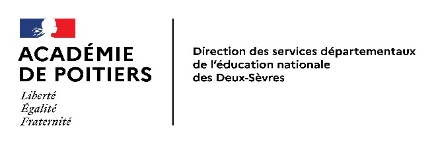 DECLARATION DES ELEMENTS DE BAREME(à retourner par mail AVANT 20 AVRIL 2022 Accompagnée des pièces justificatives)NOM : ……………………………………………………………Prénom : …………………………………………………….Affectation 2021/2022 : RNE…………………………Nom école ………………………Ville ………….…Circonscription : …………………………..Affectation à titre   DEFINITIF  PROVISOIREAutre :   mesure de carte scolaire  Entrant  stagiaire  réintégration  Autre ………………………………………SITUATION DONNANT LIEU A BONIFICATIONA cocherBonificationNombre de points calculé par le candidatObservationsPIECES JUSTIFICATIVES A JOINDRE 
en fonction des situationsPARCOURS PROFESSIONNELPARCOURS PROFESSIONNELPARCOURS PROFESSIONNELPARCOURS PROFESSIONNELPARCOURS PROFESSIONNELPARCOURS PROFESSIONNELValorisation générale de l’expérience et du parcours professionnel (ancienneté de service au 31/12/2021)5 points + 1 point par annéeLe calcul s’effectue de la manière suivante = 0.33 (au titre du 1er trimestre 2021/22) + 1 point par année + 1/12ème par mois + 1/360ème par jour d’ancienneté  Personnel concerné par une mesure de carte scolaire (tous les vœux bonifiés)15 points(tous les vœux)Dans le cas d’une fusion d’écoles (si maintien du nombre de classes), le directeur perdant cette fonction peut bénéficier de 15 points s’il renonce au poste d’adjoint créé suite à la fusionPersonnel affecté dans une école classée en réseau d’éducation prioritaire (REP ou REP +) durant 3 années consécutives, année scolaire actuelle incluse 6 pointsSi exercice pendant au moins 3 ans consécutifs sur tout poste dans les écoles concernées, l’année scolaire en cours incluse - copie de l’arrêté d’affectation mentionnant le classement de l’école en REP ou REP + pour les entrantsPersonnel affecté dans une école classée Politique de la Ville durant 3 années consécutives, année scolaire actuelle incluse6 pointsSi exercice pendant au moins 3 ans consécutifs sur tout poste dans les écoles concernées, l’année scolaire en cours incluse - copie de l’arrêté d’affectation mentionnant le classement de l’école en Politique de la Ville pour les entrantsPersonnel affecté dans une école en contrat local d’accompagnement durant 3 années consécutives, année scolaire actuelle incluse6 pointsexercice pendant au moins trois années consécutives sur tout poste, l’année scolaire n-1/n incluse, dans les écoles classées en contrat local d’accompagnement, au 1er septembre n-1.- copie de l’arrêté d’affectation mentionnant le classement de l’école en contrat local d’accompagnement Personnel affecté dans une école du « rural éloigné très peu dense » durant 3 années consécutives, année scolaire actuelle incluse6 points si exercice pendant au moins 3 ans consécutifs 8 points si exercice pendant au moins 5 ans consécutifsSi exercice pendant au moins 3 ans consécutifs sur tout poste dans les écoles relevant du rural isolé.Les enseignants affectés depuis au moins 3 ans (année N incluse) dans les anciennes écoles bonifiées (« école des zones rurales isolées ») pourront bénéficier de cette bonification au titre du mouvement 2022.Personnel faisant fonction sur un poste ASH durant l’année scolaire en cours6 pointsFaisant fonction en ASH sur la totalité de l’année scolaire en cours- copie de l’arrêté d’affectation correspondant pour les entrantsPersonnel faisant fonction sur un poste de direction durant l’année scolaire en cours et inscrit sur la LADE pendant l’année en cours (majoration appliquée uniquement sur le poste actuellement occupé)6 pointsFaisant fonction sur la totalité de l’année scolaire en cours.Inscription LADE obligatoire- copie de l’arrêté d’affectation correspondant pour les entrantsPersonnel titulaire d’un poste de direction depuis au moins 3 années consécutives, l’année scolaire actuelle incluse6 pointsSi exercice pendant au moins 3 ans consécutifs sur le poste actuel, l’année scolaire en cours incluse- copie de l’arrêté d’affectation correspondant pour les entrantsSITUATION MEDICALE/SOCIALESITUATION MEDICALE/SOCIALESITUATION MEDICALE/SOCIALESITUATION MEDICALE/SOCIALESITUATION MEDICALE/SOCIALESITUATION MEDICALE/SOCIALESituation de handicap (tous les vœux sont bonifiés)(Concerne l’enseignant, son conjoint handicapé ou son enfant de - de 20 ans handicapé ou souffrant d’une maladie grave)Les personnels doivent, sans attendre la saisie des vœux de mutation, entreprendre les démarches auprès des MDPH afin d’obtenir la reconnaissance de la qualité de travailleur handicapé pour eux, leur conjoint ou reconnaissance du handicap pour l’enfant40 pointsConcerne :- l’agent ou le conjoint bénéficiaire d’une obligation d’emploi- l’enfant à charge, âgé de moins de 20 ans le 31 août N, handicapé ou dans une situation médicale grave- attestation (RQTH) ou preuve du dépôt de la demande de reconnaissance de handicap auprès de la MDPH (dans ce dernier cas, le candidat sera affecté à titre provisoire jusqu’à réception de la notification de la MDPH) ;
- justificatif attestant la qualité de BOE ;
- tout justificatif attestant que la mutation améliorera les conditions de vie de l'agent, de son conjoint handicapé ou de l'enfant handicapé ou gravement malade ;
- attestation d’affection longue durée ou tout justificatif concernant le suivi médical de l’enfant Situation médicale ou sociale d’une extrême gravité4 points- Sur la base des préconisations du médecin conseiller-technique du rectorat sam@ac-poitiers.fr ou de l’expertise de l’assistant social des personnels social.personnels79@ac-poitiers.frSITUATION FAMILIALESITUATION FAMILIALESITUATION FAMILIALESITUATION FAMILIALESITUATION FAMILIALESITUATION FAMILIALERapprochement de conjoint au plan infra-départemental (bonification des vœux portant sur la commune de résidence professionnelle ou à défaut, sur une commune limitrophe)5 points + 0,5 point par année de séparation
Condition d’éloignement d’au moins 30 km (Mappy distance la plus courte)Le conjoint doit exercer une activité professionnelle DANS le département des Deux-SèvresLes vœux formulés sur cette commune doivent être placés en rang 1 et suivants sans discontinuitéMariés au plus tard le 31 août 2021 : copie livret de famillePacsés au plus tard le 31 août 2021 : copie attestation de pacs + extrait acte naissance agent récentVie maritale certificat de vie commune ou de concubinage délivré par la mairie de votre commune ou déclaration sur l’honneurSituation professionnelle du conjoint : contrat de travail ou attestation de l’employeurAutorité parentale conjointe (bonification des vœux portant sur la commune de résidence personnelle de l’autre détenteur de l’autorité parentale ou de la commune de scolarisation de l’enfant)5 points + 0,5 point par année de séparation
Condition d’éloignement d’au moins 30 km (Mappy distance la plus courte)Le candidat ayant en charge un ou des enfant(s) de moins de 18 ans au 01/09/2022 doit exercer une autorité parentale conjointe (mise en place d’une garde alternée, garde partagée ou d’un droit de visite)Les vœux formulés sur cette commune doivent être placés en rang 1 et suivants sans discontinuité- copie livret de famille ou extrait acte de naissance enfant(s)- copie décision de justice et/ou de toutes pièces définissant les modalités d’exercice du droit de visite ou d’organisation de l’hébergement- justificatif de l’adresse de l’autre parent détenteur de l’autorité parentale, si l’adresse figurant sur la décision de justice a changé- certificat de scolarité de ou des enfant(s)Enfants âgés de moins de 18 ans au 1er septembre 2022 ou à naître1 point/enfantMaximum 4,5 points- livret de famille si les enfants ne sont pas enregistrés dans I-Prof
- déclaration de grossesse et/ou reconnaissance anticipéeCaractère répété de la demande (1er vœu précis)
5 points au 1er renouvellement + 0,5 point/anA compter de la rentrée 2019, pour un personnel ayant formulé le même vœu à partir de la 2ème demande jusqu’à satisfaction de celle-ciTOTAL DU BAREME……….. points……….. points……….. points……….. points……….. points